Publicado en Barcelona el 25/05/2023 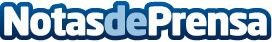 Industrial Vimatex emplea las ayudas de los Next Generation para implementar su presencia avanzadaLa industria de fabricación textil ha mejorado su presencia online, gracias a las ayudas recibidas del Kit digital y ha conseguido, así, optimizar su posicionamiento webDatos de contacto:Carlos937685249Nota de prensa publicada en: https://www.notasdeprensa.es/industrial-vimatex-emplea-las-ayudas-de-los1 Categorias: Marketing Cataluña E-Commerce Industria Téxtil Otras Industrias Digital http://www.notasdeprensa.es